                                             Reg.no A0107751H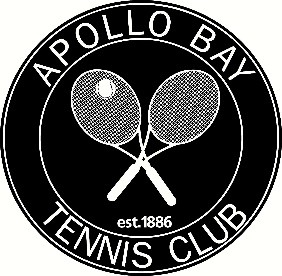 Apollo Bay Tennis Club Membership Application1 September 2023 – 31 August 2024  Adult    $50Youth   $30 (U18 as of 1/9/23)    Junior   $20 (U12 as of 1/9/23)Social    $10 per gamePAYMENTBendigo Bank BSB        633-000 ACC       135637007   Surname for referenceCash (co-signed by committee member who accepted cash payment) Tennis Victoria DeclarationYour membership will be registered in the Tennis Australia My Tennis database. The terms and conditions can be found at http://www.tennis.com.au/wp-content/uploads/2012/03/Terms-and-Conditions-of-My-Tennis-Registration.pdfPrivacy Policy: Tennis Victoria requires the information requested on this form to provide you with membership benefits, to receive timely and relevant information and communications related to tennis and for related purposes which can be expected. In addition, we may use your personal information to advise you of promotions, events, exclusive offers and other like activities offered by Tennis Victoria or its stakeholders. You can access your personal information through Tennis Victoria upon reasonable notice. Except where permitted or required by law, or where your consent is obtained, this information will not be disclosed to third parties.I acknowledge the My Tennis Terms and Conditions & the Tennis Victoria Privacy Policy,& do not wish to receive any additional market related communications:          Y          NABTC Risk DeclarationI acknowledge that I am exposed to risks during Tennis Club Activities including, but not limited to, physical exertion and injury, bodily contact, falls, equipment failure and adverse weather conditions. I acknowledge that accidents can and do happen which may result in me being injured or my property being damaged. I have voluntarily read and understood this warning, will adhere to COVID safe practices, and accept and assume the inherent risks in participating in the Club Activities.Signature of Applicant ……………………………………………………………………………………   Signature of Parent/Guardian (U18) ……………………………………………………………………………………   Date ...........................................SUBMIT membership forms by clicking the link below. Your form will automatically attach to your emailABTC Secretary - Membership submission 23/24 SurnameFirst Name Mobile Home  Email  Date of Birth U18s only  Date of Birth U18s only  Date of Birth U18s only  Date of Birth U18s only  Date of Birth U18s onlyParent Name and Contact details (youth and junior members)Parent Name and Contact details (youth and junior members)Parent Name and Contact details (youth and junior members)Parent Name and Contact details (youth and junior members)Parent Name and Contact details (youth and junior members)Parent Name and Contact details (youth and junior members)